Name:______________________________  Unit:_________________________  Date:_________  Pd:___Labeling: Anatomy of a Long Bone CP A & P 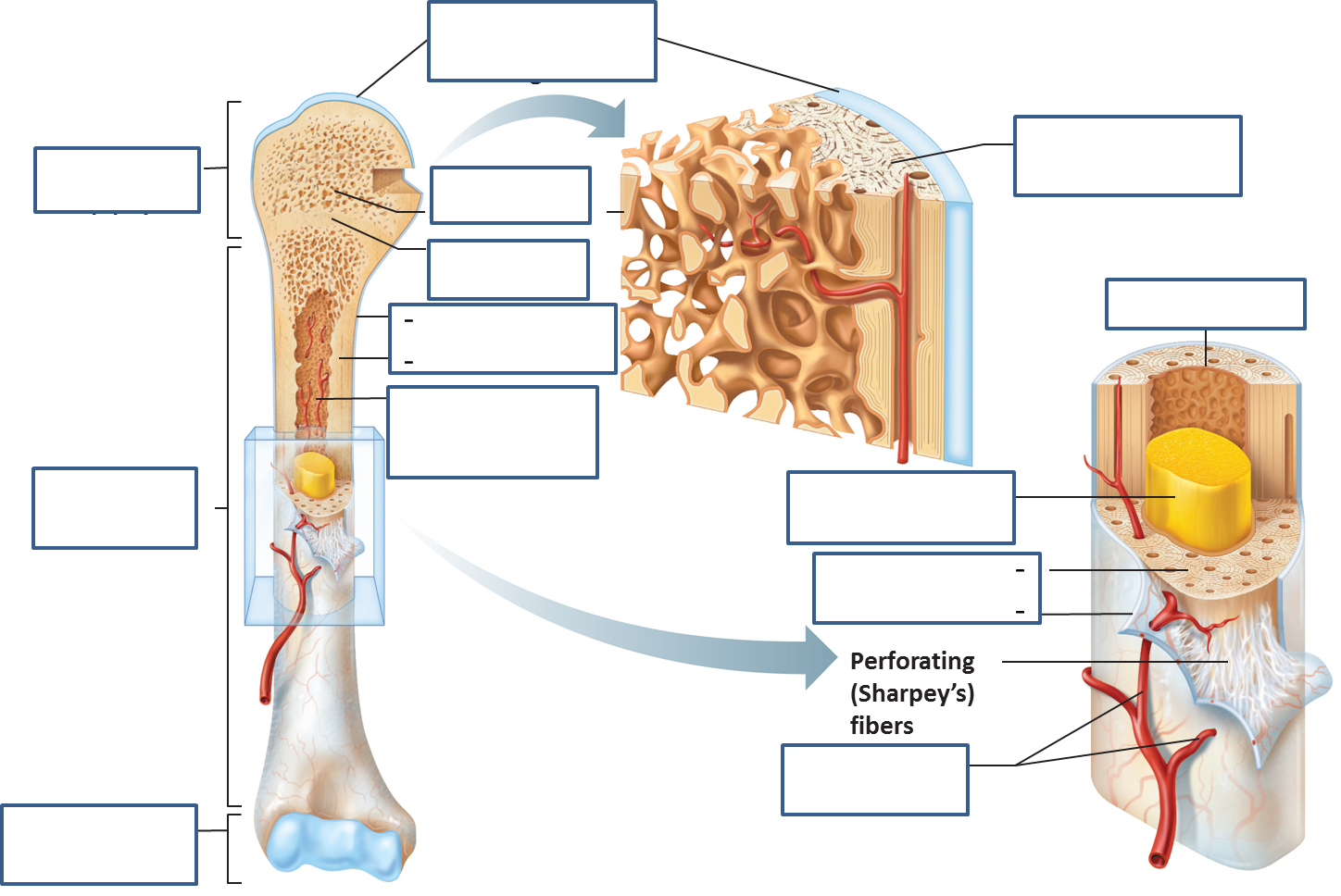 